Article de presse La Dépêche du Midi :Le 04 décembre 2016 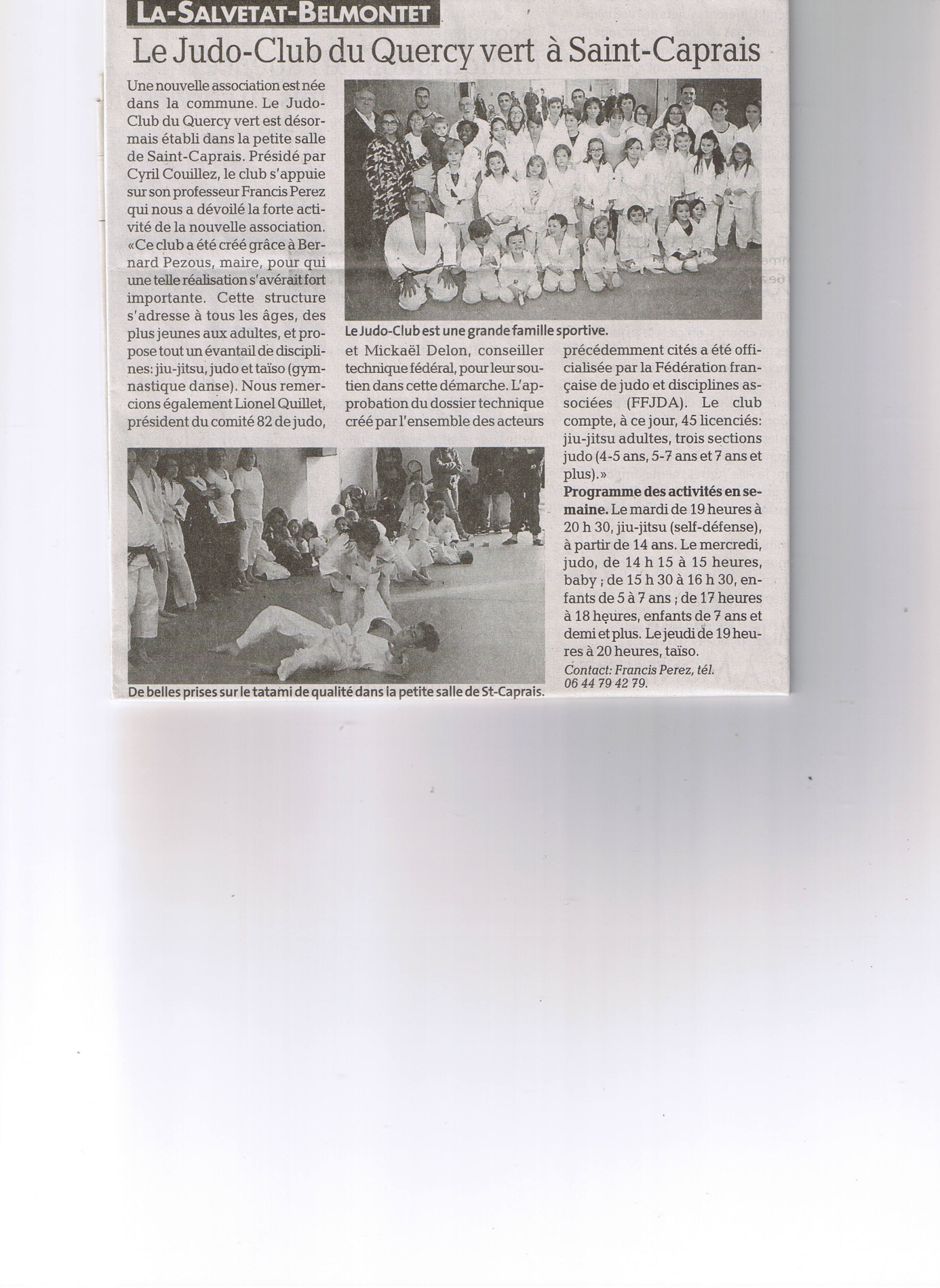 